Выписка из годового отчета учреждения за 2020 – 2021 гг.2.2. Анализ  уровня здоровья воспитанников2.2.1. Формирование здоровье – сберегающего дошкольного образовательного пространства, реализация программы физического воспитания и оздоровления детей в 2020 – 2021 гг. Для охраны жизни и укрепления здоровья дошкольников в учреждении строго соблюдаются требования СанПиН, реализуется физкультурно-оздоровительный комплекс мероприятий, включающий в себя ежедневные занятия утренней гимнастикой, прогулки, физкультминутки, закаливающие процедуры, корригирующую гимнастику после сна, физкультурные занятия и занятия плаванием, а также профилактические мероприятия,  оздоровительный бег (в теплый период года).Работа по укреплению здоровья и физического развития детей проводится планомерно, вся оздоровительная деятельность в группах ведется по специально разработанному плану оздоровительных мероприятий.В течение года медицинскими работниками систематически проводятся антропометрические измерения, анализ уровня заболеваемости, посещаемости, сохранения группы здоровья детей.В дошкольном образовательном учреждении созданы условия для охраны и укрепления здоровья воспитанников. В детском саду функционируют музыкальный и физкультурный залы, бассейн, имеется оборудованная спортивная  площадка.  Анализ показал, что физкультурно-оздоровительная работа проводилась систематически на протяжении учебного года. Более 50%  организованного времени отводилось на такие виды образовательной и самостоятельной деятельности, как двигательная  и  музыкально-игровая деятельность, ежедневные прогулки, игры на свежем воздухе.В течение года уделялось большое внимание оптимизации двигательного режима детей в групповых помещениях и на прогулках. Динамические часы включали в себя элементы соревнований, подвижные, сюжетные игры, использование разнообразных атрибутов и оборудования. Физкультурно-оздоровительную работу осуществляет инструктор по физической культуре.  Для анализа выполнения задач по физическому воспитанию детей  в ДОУ два раза в год проводится мониторинг физического развития. По результатам итоговой диагностики посредством контрольных упражнений выявлен следующий уровень физической подготовленности детей:Уровень усвоения программного материала по разделу «Физическое воспитание»	Контроль за физическим развитие детей даёт возможность проанализировать динамику их развития и убедиться в правильности (не правильности) выбора методов работы.План оздоровительных и профилактических мероприятийВывод: реализация программы физического воспитания и оздоровления детей в детском саду осуществлялась на достаточном уровне.Оптимальная эффективность образовательной деятельности по физической культуре достигалась за счет правильного распределения детей по подгруппам в зависимости от уровня физического развития, и использования здоровьесберегающих технологий. Оздоровительный эффект разных комплексов физических упражнений и подвижных игр на занятиях обеспечивался при выполнении движений с разной степенью интенсивности. Проводилась большая работа с родителями по оздоровлению и  здоровьесбережению дошкольников посредством консультаций, изготовлением буклетов, памяток, разный оздоровительных мероприятий.  Для проведения физкультурных занятий имеется необходимое оборудование, которое позволяет использовать его для отработки основных движений, для построения полосы препятствий различной сложности. Имеется спортивный инвентарь для игры в  баскетбол, волейбол; имеется спортивная площадка. В дошкольном учреждении ведётся систематическая работа по физическому воспитанию и оздоровлению детей, создаются условия для их своевременного и полноценного психического развития.Сравнительные данные о состоянии здоровья воспитанников ДОУ.               Распределение детей по группам здоровья    Вывод: сохранилось количество воспитанников с 1 группой здоровья, надеемся, что   в результате  проведения оздоровительных мероприятий, заинтересованности  родителей  по закаливанию детского организма, витаминизации, вакцинопрофилактики. Условия сохранения и укрепления здоровья воспитанниковОздоровительные мероприятия с детьми в течение года:    Муниципальное бюджетное дошкольное             образовательное учреждение       «Детский сад №26 «Золотая рыбка»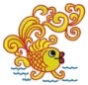     Муниципальное бюджетное дошкольное             образовательное учреждение       «Детский сад №26 «Золотая рыбка»Адрес: 623752 Свердловская область,  г. Реж, ул. Чапаева, д. 23
Тел.: 8 (34364)  3 88 80     Email: detsad_zolotayrubka@mail.ruВысокий.Средний.Низкий34,0%63,0%3,0%МероприятияОтветственныеСрокМедицинское обследование детей Медсестра, специалистыПри поступлении в ДОУ, Подбор и маркировка мебели по росту детейМедсестра, воспитателиАвгуст, декабрьПрофилактика заболеваемости  ОРВИ, ГРИППМедсестра, воспитатели Ноябрь – мартВитаминизация Медсестра, завхозПостоянно Профилактика простудных заболеванийМедсестра, воспитателиПо графику круглогодичноПроведение оздоровительных гимнастик, массажейИнструктор по физвоспитанию, воспитателиПостоянно, на утренней гимнастике, на занятияхПроведение ленивых побудокВоспитатели После снаДвигательный режим физического развития детейИнструктор по физвоспитанию, воспитателиПостоянно, на физкультурных занятиях, на прогулкеСамостоятельный двигательный  режим Воспитатели Не менее 2 – х часов в деньСпортивные мероприятия (праздники, развлечения, дни здоровья)Инструктор по физическому воспитанию, воспитатели1 раз в месяц по плануПрофилактическая работа  с детьми (нарушение осанки, плоскостопие)Инструктор по физическому воспитанию, воспитателиВключение специальных упражнений в физкультурные занятия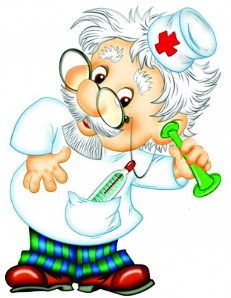 ГодНаличие в ДОУ Наличие в ДОУ Наличие в ДОУ Показатели201920202021-Витаминизация питания дошкольников-включение в рацион продуктов питания, обогащенных микронутриентами в соответствии с требованиями санитарных правил и норм дададаОбеспечение соответствия лицензионным требованиям и условиям, предъявляемым к медицинской деятельности дошкольных образовательных учрежденийналичиеналичиеналичиеРазработка и реализация системы лечебно-профилактических и оздоровительных мероприятийдададаГодНаличие в ДОУНаличие в ДОУНаличие в ДОУНаличие в ДОУПоказатели2018201920202021Функционирование комбинированных и компенсирующих групп для интегрированного воспитания и обучения детей с ограниченными возможностями здоровья (кол-во групп и кол-во детей)0000Обеспечение круглогодичной витаминизации питания дошкольников, а также включение в рацион продуктов питания, обогащенных микронутриентами в соответствии с требованиями санитарных правил и норм (прописать, что включалось)Витамин С, йодированная соль, йодированный хлебВитамин С, йодированная соль, йодированный хлебВитамин С, йодированная соль, йодированный хлебВитамин С, йодированная соль, йодированный хлебОбеспечение соответствия лицензионным требованиям и условиям, предъявляемым к медицинской деятельности дошкольных образовательных учрежденийЛицензия на медицинскую деятельность ЛО-66-01-001669 от 21.12.12Лицензия на медицинскую деятельность ЛО-66-01-001669 от 21.12.12Лицензия на медицинскую деятельность ЛО-66-01-001669 от 21.12.12Лицензия на медицинскую деятельность ЛО-66-01-001669 от 21.12.12Витамин С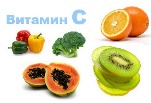    ежедневно с 3-м блюдомсоки, фрукты, овощи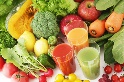    ежедневнополивитамины, обработка носовых ходов оксолиновой мазью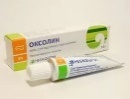    ноябрь – мартполоскание горла после приема пищи настоем трав и водой комнатной температуры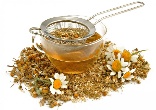    ежедневнолук, чеснок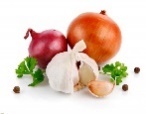 во время подъема воздушно-капельной инфекции;полноценное сбалансированное питание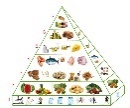 ежедневнозакаливающие мероприятия с учетом возрастных особенностей детей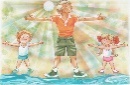 ежедневно, после снапрогулки на свежем воздухе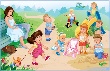 ежедневноприем детей на свежем воздухе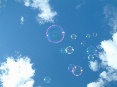 с  01 мая – 01 сентябряфизкультурные занятия на свежем воздухе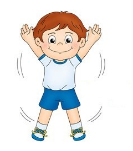 1 раз в неделю во всем возрастных группахПроветривание, кварцевание, дезинфицирующая обработка групп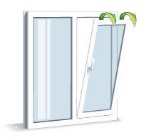 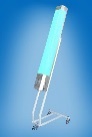 в период эпидемии